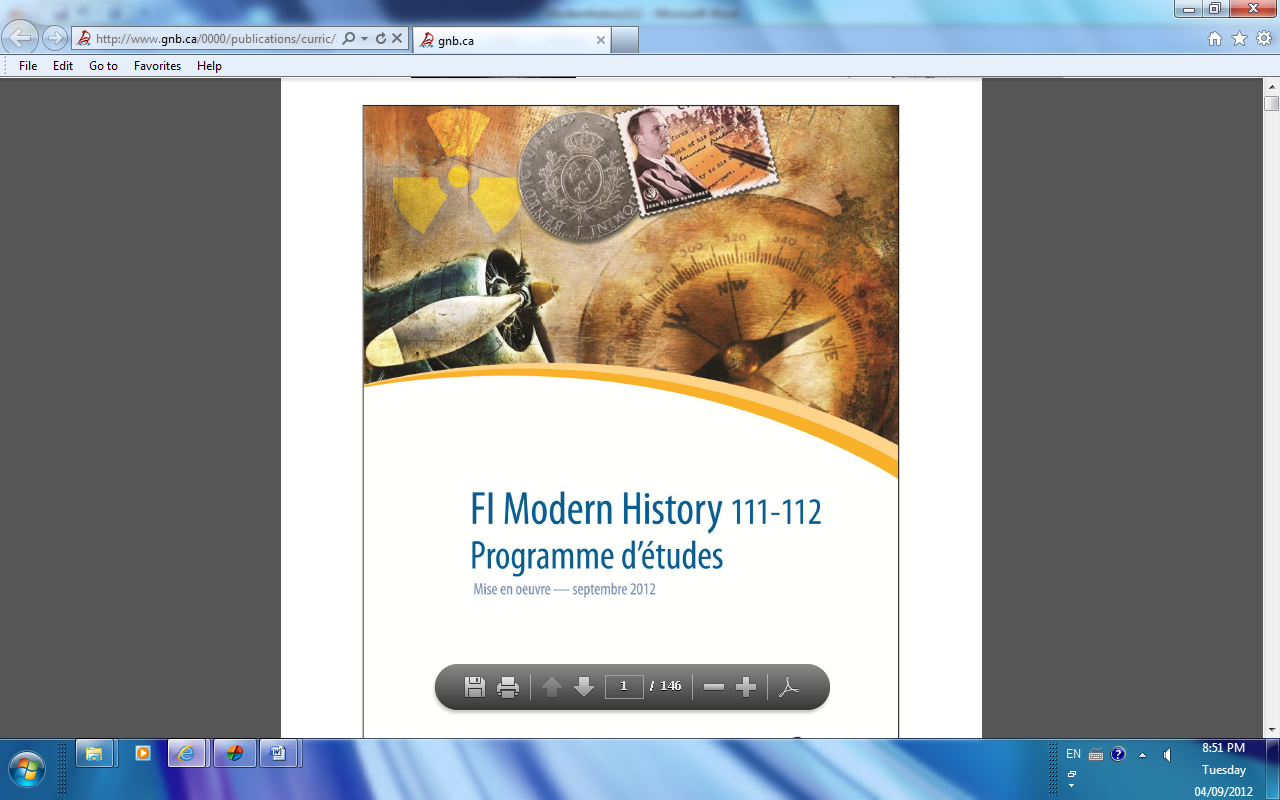 HISTOIRE MODERNE 112PLAN DE COURSCe cours est fondé sur une approche chronologique (des Lumières à la guerre froide) tout en faisant des liens avec des événements contemporains. Le cours d’Histoire moderne est conçu de manière à mettre l’accent sur les événements importants de l’histoire moderne occidentale ; ces événements devront être examinés de manière critique en se basant sur trois critères : les connaissances historiques, la pensée historique et l’établissement de liens. Bloc 1 – Droits et révolutionLa Révolution française La révolution industrielle Bloc 2 – Guerre et violence Nationalisme et négociation Destruction et désillusion  Bloc 3 – Victoires et tragédies Totalitarisme et guerre totale Crime contre l’humanité Guerre par procuration MANUELSHistoire en action Le XXe siècle : perspective historique ÉVALUATION	100% scolarité (test, quiz, hypothèses, projet de recherche, etc.)La scolarité est répartie de façon suivante : Contenu (40%)Pensée historique (30%)Faire des liens (30%)Examen final (30%)**Examen:  La valeur des examens en 11e année est de 30%. Toutefois, une politique a été mise en place afin d’offrir une mesure incitative qui pourrait faire en sorte que la valeur de l’examen final varie selon l’élève. (voir politique)RÈGLES DE VIEParler en français en tout tempsArriver au cours à temps. (Lorsqu’on arrive en retard, on se dirige discrètement à sa place. Si le problème persiste, l’élève devra remplacer son temps à l’heure du diner)Apporter TOUT le matériel nécessaire au cours, y compris son appareil personnel (ordinateur/tablette).Placer les téléphones cellulaires dans les pochettes bleuesCompléter les travaux et les devoirs exigés. Remettre les travaux à temps. Les travaux en retard seront soumis à la politique scolaire. (voir politique sur les travaux en retard)RESPECT des autres, de l’enseignante, ou du ou de la suppléant(e) et du matériel.Travailler tranquillement.INTERDIT EN CLASSE : lancer des objets, langage grossier, circulation inutile, comportement irrespectueux.ATTITUDE POSITIVE!!!BON COURS À TOUS ET À TOUTES!!Madame Guylaine RichardGuylaine.richard@nbed.nb.ca *Ce plan de classe peut être flexible et permettre des changements en cas de circonstances incontrôlables. 